Publicado en México el 16/09/2021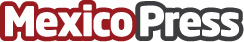 MGID integra directamente Oracle Moat en su plataformaEsta asociación hace que los anunciantes de MGID reciban mediciones de terceros confiables para sus campañas nativas y de displayDatos de contacto:Virginia SassoneResponsable+5491164105227Nota de prensa publicada en: https://www.mexicopress.com.mx/mgid-integra-directamente-oracle-moat-en-su Categorías: Telecomunicaciones Comunicación Marketing Emprendedores Dispositivos móviles Ciudad de México Innovación Tecnológica http://www.mexicopress.com.mx